School of Medicine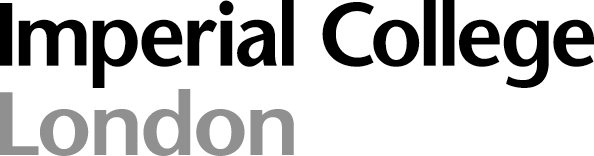 Year 32011/12Clinical LogbookandDOPS AssessmentStudent name: ..........................................................................If this book is found, please contact me at: ..............................................................https://education.med.imperial.ac.uk/Skills/Skills.htm DOPS learning and assessmentDuring your 3rd (and subsequent) years, you need to learn various basic clinical skills and procedures, which will be essential as a foundation doctor. You will learn many of these initially in the skills lab, but will need to demonstrate your competence in each by asking to be assessed whilst carrying them out on a patient within a clinical setting.During the year you should take every opportunity to practice the skills, guided by the checklists in this book and practicing within the skills labs and working with members of the clinical teams in firms and GP surgeries. When you feel competent to perform the task, find an appropriate member of staff and ask them to watch and assess you perform the skill. They will judge you against the criteria in this log book, and complete the DOPS (Directly Observed Practical Skill) form which will give you feedback on what you have done. If you have passed the skill, continue to practice it to retain and improve your competence (it may come up in any of your end of year examinations and you will certainly need it for foundation posts). If you have failed you must retake it once you have gained more experience. Blank forms can be downloaded from the intranet. Every skill must be successfully completed by the end of Year 3 in order to enter the end of year examinations (and therefore progress to the next year).You should not need reminding that these are part of your professional development as a doctor. Cheating in these assessments (forging signatures etc.) is a fitness-to-practice issue and will result in expulsion from the course.Who can test you on your skills?Any member of staff who performs the skill regularly as part of their job. This may be one of the medical team, but other members of the heath care team, such as nurses, physios or phlebotomists can also assess you on various skills. At the end of your firmYour firm head will look over the skills you have completed and sign off the summary form (back cover)Entering the examinations Before the end of year examinations you must have satisfactorily completed all the skills for Year 3. Looking after your logbook Your record of skills achievements is an essential record of your progress. If you lose it, you may have to repeat skills. We advise you to scan each completed form (e.g. using a scanner or camera) and upload it to your computer, both as a permanent record for yourself and as a backup in case you lose your book.* This the best place and person to observe you perform the skill, however there are plenty of opportunities throughout your Year 3 firms and you can get assessed at any point. The table above lists the skills that appear in this book. The skills need to be performed on patients (except scrubbing up) in clinical settings, supervised and examined by relevant clinical staff (see over). Assessment may not be done in the Skills Lab. This logbook should be used in conjunction with the “Guide to Practical Clinical Skills. This can be found on the intranet and will provide further information including equipment needed and references. SKILLSCriteria and sign-off formsThe Assessor for each activity will assess how well you have met the expectationsUse a fingertip pulse oximeter and interpret the findingsEnsure the oximeter is clean, in working order and the finger probe is attachedCheck batteries or mains leadOximeters are self-calibrating (but quality control checks can be performed)Explain to the patient what you are going to do and obtain consentInspect the patients hands for the following prior to attaching the finger probe as they can adversely affect the readingNail polish especially blue, green or black. All nail polish should be removed prior to measuring the pulse oximetrySynthetic nails. These should be removed.Dye on fingers i.e. nicotine stain may also effect the readingsCold hands, raynauds disease, poor peripheral circulationExcessive motion i.e. patients with marked tremor Attach the probe to the finger and ensure it is correctly placedCheck signal strength - most oximeters show the signal strength on the display.
If low try a different finger. If an adequate signal cannot be obtained the SaO2 will not be accurate.  Clean probe according to manufacturer’s instructions. This is usually by wiping the inside of the probe with a 70% isopropyl alcohol or detergent wipeRecord the results in the patient notes or on observation chart as appropriate:Date and time the record and write your name, designation (medical student) and signatureIf the patient is on supplementary oxygen, record the percentage.WarningsPulse oximeters do not measure carbon dioxide. Do not be falsely reassured by the patient with a normal SpO2 but who is developing respiratory failure due to carbon dioxide retentionCarbon Monoxide binds to the same sites as oxygen and the pulse oximeter cannot differentiate the two to any great extent. This means that SpO2 will be overestimated in heavy smokers and will be high in carbon monoxide poisoningSevere anaemia can theoretically produce a falsely high reading (in the same way that cyanosis is not seen in severe anaemia). Methylene blue (used in some surgical procedures) can give a false low readingBright external lights may also effect the accuracy of the reading (such as in an operating theatre). Don’t use a finger probe on an ear, etc.Interpreting your findingsA pulse oximeter is an indirect measure of hypoxia (SaO2 via blood gases is a direct measure). Cyanosis is a crude “eyeball” method of hypoxia and causes of cyanosis are therefore identical to causes of a low SpO2In fit young people SpO2 is normally above 97%, above 92% is considered normalA low SpO2 in acute asthma is a sign of severity. An elderly patient with acute COPD will often have a low SpO2 (below 90%), however their baseline SpO2 (when exacerbation free) may be quite low and they may have acclimatised to a level of hypoxaemiaDOPS FORM: Use a pulse oximeter and interpret the findingsTest urine with reagent stripsObtain a clean specimen of fresh urine from the patient as urine that has been stored deteriorates rapidly and can give false results.Apply non-sterile gloves.Mix urine well before immediately before testing.Check expiry date of reagent stripsRemove a strip from reagent bottle and replace cap. Briefly immerse test strip in urine ensuring all pads covered then remove immediately.Drag the edge of the trip against the urine container rim to remove excess urine.Note the time as accurate timing is crucial.Hold the stick horizontally rather than upright to prevent various reagents mixing together.Compare each test pad to the corresponding row of colour blocks on the bottle label at the time shown on the label starting with the shortest time. (wait times for Bayer multistix below – for other makes, read instructions). Remove gloves and clean hands.Record results clearly and legibly in the patient’s notes & report as appropriate.Date and sign the entryExplain the results to the patient Avoid jargonCheck for understanding Discuss with the patient what will happen next.Recommended Test Strip Read Times (Bayer multistix)Glucose	30 secondsBilirubin	30 secondsKetones	40 secondsSpecific Gravity	45 secondsBlood	60 secondspH	60 seconds (can read immediately)Protein	60 secondsUrobilinogen	60 secondsNitrite	60 secondsLeukocyte esterase	60 seconds (Pos.)-120 seconds (Neg.)DOPS FORM: Test urine with reagent stripsSet up and manage a cardiac monitorWhy use a cardiac monitor?The ECG monitor provides a warning of rhythm disturbances It is used in patients who are potentially vulnerable to these such as in operating theatres and recovery (where the various stresses can induce cardiac problems) and in monitoring patients in acute medical situations where they are vulnerable to cardiac events (such as patients with chest pain in A&E)LimitationsThe ECG monitor gives only crude information about rhythm problems (and as such is badly named). To assess ischemia, or to diagnose arrhythmias a standard 12 lead ECG recording is neededElectrode placementPlacement is much less critical than for a 12 lead ECG, so long as you can see well-formed complexes appropriate for monitoring.A 3 lead system or a five lead system may be used.Ensure the skin is dry and not greasy and place the electrodes on relatively hair free skin (or shave off dense hair).Place electrodes over bone rather than muscle to minimise interference from muscle artefact. Areas that may need to be used for placement of defibrillator pads should be avoided.Electrode Positions & Lead placement: (Resuscitation Council UK)Right Shoulder – Red LeadLeft Shoulder – Yellow LeadLower left chest wall – Green LeadIf using a five lead system:Lower right side of the abdomen – Black LeadMiddle of the chest – White LeadAttach the 3 leads to the electrodes and to the monitor. Switch the monitor onBegin by monitoring in lead II as this usually displays good amplitude sinus P waves and good amplitude QRS complexes; however switch to another lead if necessary to obtain the best  ECG signal e.g. lead I or III.The monitor will show a waveform (which may or may not look like a conventional ECG trace depending on electrode position). There is also often a digital display of the pulse rateAn alarm can should be set to sound if the pulse rate falls or rises above predefined levelsA common reason for the alarm to sound is because electrodes have fallen off or the patient’s movements have resulted in non-cardiac interference. When an alarm sounds check the patient to confirm the finding, then make any necessary adjustments to the machine and or treat patient appropriately using the ABCDE approach. DOPS FORM: Set up and manage a cardiac monitorPerform and report a 12-lead ECGBefore and after each patient contact or procedure, clean hands as appropriate with soap and water or alcohol gel.Identify the patientDiscuss the procedure with the patient and obtain verbal consentGather and prepare equipment including the ECG machinePrepare the patient: lying with head raised sufficiently for comfort, expose the patient’s wrists, ankles and chest area; maintain their privacy and comfortIdentify electrode positions and clean sites, with gauze and 70% isopropyl alcohol to ensure good electrode contact. Shave excessive chest hairCheck the electrodes are in date and moistApply the limb electrodes on the inner aspects of wrists and anklesApply the chest electrodes for V1-V6V1 – 4th intercostal space to right of the sternal edgeV2 – 4th intercostal space to left of the sternal edgeV3 – halfway on a line joining V2 and V4V4 – 5th intercostal space; mid-clavicular lineV5 – 5th intercostal space; anterior axillary lineV6 – 5th intercostal space; mid-axillary lineaVL – left wristaVF – left ankleaVR – right wristN (neutral) – right ankle (NB names used for limb leads may vary)Position and connect the leads to the relevant electrodes as labelled or colour coded.Check the machine is calibrated to a paper speed of 25mm/s and sensitivity isset to 10mm/milivolt.Ask the patient to lie still, relax and breathe normally.Record the ECGCheck the recording is technically satisfactory Label the ECG: Patient’s Name, Date of Birth, Hospital number, Time and Date of the ECG, any relevant symptoms e.g.chest pain or pain free.Disconnect the leads, Remove the electrodes and wipe away any gelClear up and return machine to proper location.Document the procedure in the patient’s notes and consult senior colleagues asrequired.Report the ECG to your supervisor (see imperial clinical skills intranet for lessons  on ECG interpretation and how to report https://education.med.imperial.ac.uk/e-lectures/ECGs/player.html)DOPS FORM: Perform and report a 12-lead ECGTeach patient to use a peak flow meterNB Explaining and teaching skills. Student often assume this is all about what they say, but it is a 2 way communication, the second part is listening to the patient to check they have understoodIntroductionsIntroduce yourself – name, and statusCheck patient’s identity (name, D.O.B., Hosp No.)Explain TaskWhat you want to do“the doctor has asked me to teach you to use a peak flow meter”Why you want to do itE.g. “this will help us to discover whether you have asthma”Or  “this will help monitor your asthma to see if your treatment is working satisfactorily”Or  other reasonGain verbal or written consent (verbal fine here) –“is that OK?”Explain HowEasiest done by demonstrating the machine to the patient and then observing them do it and helping them to correct their technique Ensure that they:Check that the pointer is at zero.Stand (or if not possible to sit upright).hold the peak flow meter horizontally (and keep fingers away from the scale)Take a deep breath and close your lips firmly around the mouthpiece.Then blow as hard possible using a short sharp puff like “blowing out candles on a birthday cake”.Take the reading and write it downReset the pointer back to zero.Ask them to repeat it three times and record the highest reading Show them how to fill in theIR peak flow chart Check for understanding“Is there anything you don’t understand?” “Have you any questions?” Wrapping upThank the patientExplain what happens next, e.g. follow up, etc.Hand hygieneRecord what you have done in the patient’s notes and sign and date the entryDOPS FORM: Teach patient to use a peak flow meterMeasure and record a peak expiratory Flow rateBefore and after each patient contact or procedure, clean hands as appropriate with soap and water or alcohol gelIdentify the patientDiscuss the procedure with the patient and obtain verbal consentCheck that the pointer is at zero.Ask you patient to stand or if not possible to sit in a comfortable, upright positionInstruct the patient to hold the peak flow meter horizontally 
(and keep fingers away from the scale)Take a deep breath and close your lips firmly around the mouthpiece.Then blow as hard possible – a short sharp puff, like “blowing out candles on a birthday cake”Look at the pointer and note the readingReset the pointer back to zeroDo this three times and record the highest reading in the patients notesSign and date the entryDOPS FORM: Measure and record a peak expiratory Flow rateTeach patient to use a metered dose inhalerNB Explaining and teaching skills. Student often assume this is all about what they say, but it is a 2 way communication, the second part is listening to the patient to check they have understoodIntroductionsIntroduce yourself – name, and statusCheck patient’s identity (name, D.O.B., Hosp No.)Explain TaskWhat you want to do“the doctor has asked me to teach you to use your asthma pump”Why you want to do itE.g. “this will help you to get the maximum benefit from it”Gain verbal or written consent (verbal fine here) –“is that OK?”Explain HowEasiest done by demonstrating it to the patient using a placebo inhaler, and then observing them do it and helping them to correct their technique Ensure that they:Remove the cap and shake inhalerBreathe out gentlyPut mouthpiece in mouth and at start of inspiration, which should be slow anddeep, press canister down and continue to inhale deeplyHold breath for 10 seconds, or as long as possible then breathe out slowlyWait for a few seconds before repeatingCheck for understanding“Is there anything you don’t understand?” “Have you any questions?” Wrapping upThank the patientExplain to the patient when to take the inhaler (regular? PRN?) and what to do if it is not working (get medical help, usually represents an exacerbation)Explain what happens next, e.g. follow up etcHand hygieneRecord what you have done in the patients notes and sign and date the entry(NB these instructions for a standard metered dose inhaler: you may demonstrate this skill with any type of inhaler, you should be familiar with each of the main types and the use of spacer devices. See “Inhaled therapy and PEFRs” guidance on intranet at: https://education.med.imperial.ac.uk/Skills/Skills.htm DOPS FORM: Teach patient to use a metered dose inhalerAdminister oxygen at defined concentrationsSee BMJ’s ABC of oxygen. Acute Oxygen Therapy at: http://ukpmc.ac.uk/articles/PMC1113909. This article is a good discussion, but quite old, see BTS Guideline on Emergency Oxygen esp tables and algorithm Vi4 - vi9 for up to date information: http://www.brit-thoracic.org.uk/Portals/0/Clinical%20Information/Emergency%20Oxygen/Emergency%20oxygen%20guideline/THX-63-Suppl_6.pdfBefore and after each patient contact or procedure, clean hands as appropriate with soap and water or alcohol gelIdentify the patientDiscuss the procedure with the patient and obtain verbal consentSelect an appropriate mask in discussion with your Anaesthetist supervisorConnect the mask to the O2 supplyAdjust the flow rate to give an appropriate concentrationPosition the facemask on the patient and secureMonitor the patient appropriately (pulse oximetry, blood gases, etc.)DOPS FORM: Administer oxygen at defined concentrationsVenepuncture Danger  Health and Safety Blackspot! More students at Imperial suffer needlestick injuries than 
any other clinical accidentPractice in skills lab (including safety aspects) before venesecting patientsConcentrate on what you are doingKeep Sharps bin handyDo not resheathe needlesDo not take blood from known high risk patients (Hepatitis B & C & HIV)Recommended TechniqueBefore and after each patient contact and procedure clean hands as appropriate with soap and water or alcohol gelGather the required equipment, including a clean tray and sharps binIntroduce yourself to the patient and check their identity (name, DoB, Hosp No.)If you are using a lab form completed by someone else, ensure the details matchDiscuss the procedure with the patient and obtain verbal consentPrepare the patient as necessary e.g. sitting or lying downClean hands and apply non-sterile glovesSelect the most suitable site for venepunctureApply a disposable tourniquet 5-10cm above the site, to gently constrict venous returnIf necessary encourage venous distension by hanging limb downwards Clean the site by 70% isopropyl alcohol for 30 seconds and allow to dry for 30 seconds. Do not then repalpate or touch the skinConnect needle or butterfly to holderStabilising the vein with one hand, insert the needle with the other; with bevel upwards at approx. 15 – 30 degree angleIntroduce the sample tubes following the recommended ‘order of draw’ and invert tubes upon removal following the recommended mixing guidelinesRelease tourniquetWithdraw the needle, disposing of it directly into a sharps binWith sterile gauze apply mild pressure over the puncture site until bleeding ceases; if capable the patient may be able to do thisCheck for any complications e.g. haematoma, and apply dressingLabel all blood specimens and complete the laboratory form at the bedside (reduces risk of error)Place blood specimens and laboratory form into a plastic specimen bag ready for collectionRemove gloves and dispose of all used equipment safely and appropriatelyClean handsNote: This excludes samples for blood cultures.DOPS FORM: VenepuncturePeripheral Intravenous CannulationEquipmentBefore and after each patient contact or procedure, clean hands as appropriate with soap and water or alcohol gelGather the equipment needed including a clean tray and sharps binIdentify the patient (name, DoB, Hosp No.)Discuss the procedure with the patient and obtain verbal consentClean hands and put on glovesPrepare equipment and draw up the flushApply the disposable tourniquet to the chosen limb to gently impeded venous returnEncourage venous distension if required (see venesection)Select the most suitable veinClean the area with 2% chlorhexidine gluconate in 70% isopropyl alcohol and allow to dry for at least 30 seconds. Do not repalpate / touch the skin againStabilize the vein by applying manual traction on the skinInsert the cannula through the skin with bevel upwards, at an angle of 15 to 45 degrees according to the depth of the vein and device usedObserve for the first appearance of blood into the flashback chamber of the cannulaLower the angle of insertion and advance the cannula a further few millimetres into the veinWithdraw the needle slightly and observe for a second flashback of blood which will be seen along the shaft of the cannulaHolding the needle in place, advance cannula off the needle into the veinRelease the tourniquet and place gauze beneath the cannula endApply digital pressure on the vein just above the cannula tip and support the cannula to prevent dislodgementRemove the needle completely and dispose of directly into a sharps containerConnect to IVI, or extension tube as required. Flush with 0.9%.sodium chloride if appropriateObserve the site for signs of swelling, leakage or discomfortClean area as requiredSecure the cannula with an appropriate sterile dressingRemove gloves and dispose of all used equipment safely and appropriatelyDocument the procedure within the patient’s notes including cannula used, batch, size, site, flush, date inserted, date for removal and any complications (including number of attempts (Max 2)DOPS FORM: Peripheral Intravenous Cannulation Setting up an InfusionEquipment:Before and after each patient contact or procedure, clean hands as appropriate with soap and water or alcohol gel.NOTE: Administration of medications (including IV fluids) must be done under the direct supervision and of a suitably qualified colleague who will be accountable for the procedure.Identify the patient identity (name, DoB, Hosp No.) ensuring this matches the prescription chartDiscuss the procedure with the patient and obtain verbal consentCheck the cannula is satisfactorily situated (look for erythema, increased tenderness, local swelling) & flush to check patencyGather the required equipment including a clean trayCheck the infusion fluid matches the prescription; check the expiry date and ensure the outer packaging is intact, check there are no crystals in the bag. Check with an appropriately qualified colleague (for safety always check any medication with another colleague)Clean hands and apply non-sterile glovesRemove the fluid bag from packaging Select appropriate giving set, and close the roller clampRest the bag of fluid on a flat surface and insert the spike from the giving set, into the fluid bagInvert the bag and hang on the standSqueeze and release the drip chamber of the giving set until half fill with fluid (or to the designated fill line)Partially open the roller clamp and prime the full length of the line with fluid, keeping the end cap on, then close the roller clampRemove the cap from the end of the giving set and connect to the venous access deviceAdjust the roller clamp to set the infusion to the prescribed rate - by calculating then timing the drops per minute required. Check this with a qualified colleagueSecure the infusion line as required to prevent movement & mechanical phlebitis Remove gloves and dispose of all used equipment safely and appropriatelyClean handsComplete documentation for the procedure, including the prescription chart (along with a signature of the supervising qualified colleague) and fluid balance chart. DOPS FORM: Setting up an InfusionScrubbing upBefore you enter theatreEnsure nails are a reasonable lengthRemove nail varnishRemove watch, bracelets (metal & other) and ringsBefore scrubbing Ensure mask secure and covering mouth and noseEnsure hair and sleeper earrings completely covered by hatEnsure eye protection in placeEnsure footwear clean, washable and for theatre use onlyScrubbing Select water, antiseptic and brushSelect comfortable water temperatureUse moderate  water flow – AVOID SPLASHINGSelect ONE antiseptic and use only this throughout procedureRemove brush from packet, discard nail scraper as per local policy
N.B. Antiseptic soap may be used in the event of allergy and retained in hand until after step 7First Wash	Approximately 1 minuteWet brush and press antiseptic solution lever with elbow to apply antiseptic to sponge. Using sponge, lather and wash hands and arms to elbowWithout rinsing off the solution, clean fingernails of both hands then discard brush.	(N.B. Do not rub vigorously)RinseSecond Wash	N.B.  Solution must remain on skin for 2 minutesApply antiseptic solution, lather hands and two-thirds of forearms thoroughly, working from wrist to forearms, keeping hands above elbowsWash hands thoroughly ensuring each action is repeated 5 timesRinse hands and arms, allowing water to run from fingertips to elbowsUsing elbows, turn off tapsDrying  	(NB keep hands above elbow throughout)Pick up towel (without touching sterile gown or dripping over package)Dry fingers, hands and wrists (do not rub)Fold towel. Dry arm from wrist to elbow in circular motionDiscard towelRepeat steps 1-4 for other hand and armDOPS FORM: Scrubbing UpExplain to a patient how to produce an MSUNB Explaining and teaching skills. Student often assume this is all about what they say, but it is a 2 way communication, the second part is listening to the patient to check they have understoodIntroductionsIntroduce yourself – name, and statusCheck patients ID – Name / D.O.B. /Hospital numberExplain TaskWhat you want to doe.g. “the doctor has asked me to collect a urine sample from you”Why you want to do ite.g. “we need to check to see if there is any infection in the urine”Gain verbal or written consent (verbal fine here) “Is that OK?”Explain HowFor example…“We need to collect a sample of your urine (may use different terms depending on patient level)But it has to be a clean sample, free from any germs that could have come from the skin…So what I need you to do is take this bottle to the toilet, start peeing and then put the bottle into the stream to catch a sample, it doesn’t have to be very much.”Check for understanding“Is there anything you don’t understand?” “Have you any questions?” Wrapping upThank the patientExplain what happens nextLabel the specimen and write the request form (if sending to lab)Hand hygieneDOPS FORM: Explain to a patient how to produce an MSUFirm Head Sign-offYour firm head must sign-off each skill you have successfully achieved at the end of each firm:Clinical Skills Logbook In order to track your own progress for each key clinical skill, please record your attempts and reflections as you go through medical school. This logbook is to be used throughout your time at medical school, so not all skills apply to the year you are currently in. Furthermore, not all skills need to be attained at ‘level 4’ competency. To find out which level you are expected to aim at for each year, please check the clinical skills map.Please note that for some skills you are required to complete a DOPS 
(Directly Observed Practical Skill) form.Clinical Skills Map for Logging skills Below are some key clinical skills with the respective level of competency you should be aiming to attain. This is not a definitive or exhaustive list. It does not indicate where or how these skills are assessed. Please note that this is only a recommended minimum standard, depending on learning opportunities, students may well be able to outperform these.PLEASE NOTE THAT YOU ARE REQUIRED TO COMPLETE A DOPS 
(Directly Observed Practical Skill) FORM FOR THOSE ITEMS MARKED WITH AN ASTERIX (*).Skill
indexPerformed
onBest place to get assessed?*Near patient testingNear patient testingNear patient testingPerform pulse oximetry Patient Anaesthetics, GP, A&ETest urine with reagent stripsPatient GP, A&ESet up and manage an ECG monitorPatientAnaesthetics, A&EPerform and report an ECG  Patient GP, HospitalMeasure and record the peak expiratory flow rate Patient GP, A&ETherapeutic proceduresTherapeutic proceduresTherapeutic proceduresAdminister oxygen at defined concentrations PatientAnaesthetics, A&EClinical proceduresClinical proceduresClinical proceduresPerform VenepuncturePatientGP, Wards , A&ECannulate a patientPatientAnaesthetics, A&E Set up an IV infusionPatientAnaesthetics, A&E Patient protectionPatient protectionPatient protectionScrubbing UpSelfTheatre charge nurseExplaining skillsExplaining skillsExplaining skillsExplain to a patient how to produce an MSUPatientGP or OutpatientsTeach a patient to use a peak flow meterPatientGP or OutpatientsTeach a patient to use a MDI (& show awareness of the different types of inhaler devices)PatientGP or OutpatientsAbove expectations+++Meets expectations+Borderline
+ / -Below expectations-ScoreScoreScoreScoreScore+++++ / -+ / --Professionalism with patientGreeting and introduction to patientDemonstrates concern for their welfare throughoutProfessionalism with assessorDiscusses reason for procedure Discusses outcome/findings/interpretationProfessionalism with patientGreeting and introduction to patientDemonstrates concern for their welfare throughoutProfessionalism with assessorDiscusses reason for procedure Discusses outcome/findings/interpretationProfessionalism with patientGreeting and introduction to patientDemonstrates concern for their welfare throughoutProfessionalism with assessorDiscusses reason for procedure Discusses outcome/findings/interpretationConsentExplains the purpose of the examination. Checks for patients understandingAsks permission in a way which permits refusalConsentExplains the purpose of the examination. Checks for patients understandingAsks permission in a way which permits refusalConsentExplains the purpose of the examination. Checks for patients understandingAsks permission in a way which permits refusalPerforming procedurePrepares equipmentPerforms procedure in a logical sequence, appears practiced  Explains what they are doing to the patient Attends to the patient’s comfort and dignity. Clears up, including disposal of sharpsPerforming procedurePrepares equipmentPerforms procedure in a logical sequence, appears practiced  Explains what they are doing to the patient Attends to the patient’s comfort and dignity. Clears up, including disposal of sharpsPerforming procedurePrepares equipmentPerforms procedure in a logical sequence, appears practiced  Explains what they are doing to the patient Attends to the patient’s comfort and dignity. Clears up, including disposal of sharpsPatient safety Hand hygiene before and afterChecks patient identityAseptic / clean technique, as indicatedLabels specimen & forms legibly and accurately Patient safety Hand hygiene before and afterChecks patient identityAseptic / clean technique, as indicatedLabels specimen & forms legibly and accurately Patient safety Hand hygiene before and afterChecks patient identityAseptic / clean technique, as indicatedLabels specimen & forms legibly and accurately Communication Uses jargon free language,Elicits and deals with patient’s concerns Explains result of procedure (where appropriate)Communication Uses jargon free language,Elicits and deals with patient’s concerns Explains result of procedure (where appropriate)Communication Uses jargon free language,Elicits and deals with patient’s concerns Explains result of procedure (where appropriate)Overall competence & professionalism performing this skillOverall competence & professionalism performing this skillOverall competence & professionalism performing this skillAnything especially good?Anything especially good?Anything especially good?Things to improve?Things to improve?Things to improve?Things to improve?Things to improve?Things to improve?Things to improve?Student’s name:Student’s name:Student’s name:Student’s signature:Student’s signature:Student’s signature:Student’s signature:Student’s signature:Student’s signature:Student’s signature:Examiner’s name:Examiner’s name:Examiner’s name:Examiner’s signature:Examiner’s signature:Examiner’s signature:Examiner’s signature:Examiner’s signature:Examiner’s signature:Examiner’s signature:Examiner’s position (e.g. SpR, Consultant, etc.):Examiner’s position (e.g. SpR, Consultant, etc.):Examiner’s position (e.g. SpR, Consultant, etc.):Examiner’s position (e.g. SpR, Consultant, etc.):Examiner’s position (e.g. SpR, Consultant, etc.):Examiner’s position (e.g. SpR, Consultant, etc.):Examiner’s position (e.g. SpR, Consultant, etc.):Date:Date:Date:ScoreScoreScoreScoreScoreScore+++++ / -+ / ---Professionalism with patientGreeting and introduction to patientDemonstrates concern for their welfare throughoutProfessionalism with assessorDiscusses reason for procedure Discusses outcome/findings/interpretationProfessionalism with patientGreeting and introduction to patientDemonstrates concern for their welfare throughoutProfessionalism with assessorDiscusses reason for procedure Discusses outcome/findings/interpretationProfessionalism with patientGreeting and introduction to patientDemonstrates concern for their welfare throughoutProfessionalism with assessorDiscusses reason for procedure Discusses outcome/findings/interpretationConsentExplains the purpose of the examination. Checks for patients understandingAsks permission in a way which permits refusalConsentExplains the purpose of the examination. Checks for patients understandingAsks permission in a way which permits refusalConsentExplains the purpose of the examination. Checks for patients understandingAsks permission in a way which permits refusalPerforming procedurePrepares equipmentPerforms procedure in a logical sequence, appears practiced  Explains what they are doing to the patient Attends to the patient’s comfort and dignity. Clears up, including disposal of sharpsPerforming procedurePrepares equipmentPerforms procedure in a logical sequence, appears practiced  Explains what they are doing to the patient Attends to the patient’s comfort and dignity. Clears up, including disposal of sharpsPerforming procedurePrepares equipmentPerforms procedure in a logical sequence, appears practiced  Explains what they are doing to the patient Attends to the patient’s comfort and dignity. Clears up, including disposal of sharpsPatient safety Hand hygiene before and afterChecks patient identityAseptic / clean technique, as indicatedLabels specimen & forms legibly and accurately Patient safety Hand hygiene before and afterChecks patient identityAseptic / clean technique, as indicatedLabels specimen & forms legibly and accurately Patient safety Hand hygiene before and afterChecks patient identityAseptic / clean technique, as indicatedLabels specimen & forms legibly and accurately Communication Uses jargon free language,Elicits and deals with patient’s concerns Explains result of procedure (where appropriate)Communication Uses jargon free language,Elicits and deals with patient’s concerns Explains result of procedure (where appropriate)Communication Uses jargon free language,Elicits and deals with patient’s concerns Explains result of procedure (where appropriate)Overall competence & professionalism performing this skillOverall competence & professionalism performing this skillOverall competence & professionalism performing this skillAnything especially good?Anything especially good?Anything especially good?Things to improve?Things to improve?Things to improve?Things to improve?Things to improve?Things to improve?Student’s name:Student’s name:Student’s name:Student’s signature:Student’s signature:Student’s signature:Student’s signature:Student’s signature:Student’s signature:Examiner’s name:Examiner’s name:Examiner’s name:Examiner’s signature:Examiner’s signature:Examiner’s signature:Examiner’s signature:Examiner’s signature:Examiner’s signature:Examiner’s position (e.g. SpR, Consultant, etc.):Examiner’s position (e.g. SpR, Consultant, etc.):Examiner’s position (e.g. SpR, Consultant, etc.):Examiner’s position (e.g. SpR, Consultant, etc.):Examiner’s position (e.g. SpR, Consultant, etc.):Examiner’s position (e.g. SpR, Consultant, etc.):Examiner’s position (e.g. SpR, Consultant, etc.):Date:Date:ScoreScoreScoreScoreScoreScore+++++ / -+ / ---Professionalism with patientGreeting and introduction to patientDemonstrates concern for their welfare throughoutProfessionalism with assessorDiscusses reason for procedure Discusses outcome/findings/interpretationProfessionalism with patientGreeting and introduction to patientDemonstrates concern for their welfare throughoutProfessionalism with assessorDiscusses reason for procedure Discusses outcome/findings/interpretationProfessionalism with patientGreeting and introduction to patientDemonstrates concern for their welfare throughoutProfessionalism with assessorDiscusses reason for procedure Discusses outcome/findings/interpretationConsentExplains the purpose of the examination. Checks for patients understandingAsks permission in a way which permits refusalConsentExplains the purpose of the examination. Checks for patients understandingAsks permission in a way which permits refusalConsentExplains the purpose of the examination. Checks for patients understandingAsks permission in a way which permits refusalPerforming procedurePrepares equipmentPerforms procedure in a logical sequence, appears practiced  Explains what they are doing to the patient Attends to the patient’s comfort and dignity. Clears up, including disposal of sharpsPerforming procedurePrepares equipmentPerforms procedure in a logical sequence, appears practiced  Explains what they are doing to the patient Attends to the patient’s comfort and dignity. Clears up, including disposal of sharpsPerforming procedurePrepares equipmentPerforms procedure in a logical sequence, appears practiced  Explains what they are doing to the patient Attends to the patient’s comfort and dignity. Clears up, including disposal of sharpsPatient safety Hand hygiene before and afterChecks patient identityAseptic / clean technique, as indicatedLabels specimen & forms legibly and accurately Patient safety Hand hygiene before and afterChecks patient identityAseptic / clean technique, as indicatedLabels specimen & forms legibly and accurately Patient safety Hand hygiene before and afterChecks patient identityAseptic / clean technique, as indicatedLabels specimen & forms legibly and accurately Communication Uses jargon free language,Elicits and deals with patient’s concerns Explains result of procedure (where appropriate)Communication Uses jargon free language,Elicits and deals with patient’s concerns Explains result of procedure (where appropriate)Communication Uses jargon free language,Elicits and deals with patient’s concerns Explains result of procedure (where appropriate)Overall competence & professionalism performing this skillOverall competence & professionalism performing this skillOverall competence & professionalism performing this skillAnything especially good?Anything especially good?Anything especially good?Things to improve?Things to improve?Things to improve?Things to improve?Things to improve?Things to improve?Student’s name:Student’s name:Student’s name:Student’s signature:Student’s signature:Student’s signature:Student’s signature:Student’s signature:Student’s signature:Examiner’s name:Examiner’s name:Examiner’s name:Examiner’s signature:Examiner’s signature:Examiner’s signature:Examiner’s signature:Examiner’s signature:Examiner’s signature:Examiner’s position (e.g. SpR, Consultant, etc.):Examiner’s position (e.g. SpR, Consultant, etc.):Examiner’s position (e.g. SpR, Consultant, etc.):Examiner’s position (e.g. SpR, Consultant, etc.):Examiner’s position (e.g. SpR, Consultant, etc.):Examiner’s position (e.g. SpR, Consultant, etc.):Examiner’s position (e.g. SpR, Consultant, etc.):Date:Date:ScoreScoreScoreScoreScoreScore+++++ / -+ / ---Professionalism with patientGreeting and introduction to patientDemonstrates concern for their welfare throughoutProfessionalism with assessorDiscusses reason for procedure Discusses outcome/findings/interpretationProfessionalism with patientGreeting and introduction to patientDemonstrates concern for their welfare throughoutProfessionalism with assessorDiscusses reason for procedure Discusses outcome/findings/interpretationProfessionalism with patientGreeting and introduction to patientDemonstrates concern for their welfare throughoutProfessionalism with assessorDiscusses reason for procedure Discusses outcome/findings/interpretationConsentExplains the purpose of the examination. Checks for patients understandingAsks permission in a way which permits refusalConsentExplains the purpose of the examination. Checks for patients understandingAsks permission in a way which permits refusalConsentExplains the purpose of the examination. Checks for patients understandingAsks permission in a way which permits refusalPerforming procedurePrepares equipmentPerforms procedure in a logical sequence, appears practiced  Explains what they are doing to the patient Attends to the patient’s comfort and dignity. Clears up, including disposal of sharpsPerforming procedurePrepares equipmentPerforms procedure in a logical sequence, appears practiced  Explains what they are doing to the patient Attends to the patient’s comfort and dignity. Clears up, including disposal of sharpsPerforming procedurePrepares equipmentPerforms procedure in a logical sequence, appears practiced  Explains what they are doing to the patient Attends to the patient’s comfort and dignity. Clears up, including disposal of sharpsPatient safety Hand hygiene before and afterChecks patient identityAseptic / clean technique, as indicatedLabels specimen & forms legibly and accurately Patient safety Hand hygiene before and afterChecks patient identityAseptic / clean technique, as indicatedLabels specimen & forms legibly and accurately Patient safety Hand hygiene before and afterChecks patient identityAseptic / clean technique, as indicatedLabels specimen & forms legibly and accurately Communication Uses jargon free language,Elicits and deals with patient’s concerns Explains result of procedure (where appropriate)Communication Uses jargon free language,Elicits and deals with patient’s concerns Explains result of procedure (where appropriate)Communication Uses jargon free language,Elicits and deals with patient’s concerns Explains result of procedure (where appropriate)Overall competence & professionalism performing this skillOverall competence & professionalism performing this skillOverall competence & professionalism performing this skillAnything especially good?Anything especially good?Anything especially good?Things to improve?Things to improve?Things to improve?Things to improve?Things to improve?Things to improve?Student’s name:Student’s name:Student’s name:Student’s signature:Student’s signature:Student’s signature:Student’s signature:Student’s signature:Student’s signature:Examiner’s name:Examiner’s name:Examiner’s name:Examiner’s signature:Examiner’s signature:Examiner’s signature:Examiner’s signature:Examiner’s signature:Examiner’s signature:Examiner’s position (e.g. SpR, Consultant, etc.):Examiner’s position (e.g. SpR, Consultant, etc.):Examiner’s position (e.g. SpR, Consultant, etc.):Examiner’s position (e.g. SpR, Consultant, etc.):Examiner’s position (e.g. SpR, Consultant, etc.):Examiner’s position (e.g. SpR, Consultant, etc.):Examiner’s position (e.g. SpR, Consultant, etc.):Date:Date:ScoreScoreScoreScoreScoreScore+++++ / -+ / ---Professionalism with patientGreeting and introduction to patientDemonstrates concern for their welfare throughoutProfessionalism with assessorDiscusses reason for procedure Discusses outcome/findings/interpretationProfessionalism with patientGreeting and introduction to patientDemonstrates concern for their welfare throughoutProfessionalism with assessorDiscusses reason for procedure Discusses outcome/findings/interpretationConsentExplains the purpose of the examination. Checks for patients understandingAsks permission in a way which permits refusalConsentExplains the purpose of the examination. Checks for patients understandingAsks permission in a way which permits refusalPerforming procedurePrepares equipmentPerforms procedure in a logical sequence, appears practiced  Explains what they are doing to the patient Attends to the patient’s comfort and dignity. Clears up, including disposal of sharpsPerforming procedurePrepares equipmentPerforms procedure in a logical sequence, appears practiced  Explains what they are doing to the patient Attends to the patient’s comfort and dignity. Clears up, including disposal of sharpsPatient safety Hand hygiene before and afterChecks patient identityAseptic / clean technique, as indicatedLabels specimen & forms legibly and accurately Patient safety Hand hygiene before and afterChecks patient identityAseptic / clean technique, as indicatedLabels specimen & forms legibly and accurately Communication Uses jargon free language,Elicits and deals with patient’s concerns Explains result of procedure (where appropriate)Communication Uses jargon free language,Elicits and deals with patient’s concerns Explains result of procedure (where appropriate)Overall competence & professionalism performing this skillOverall competence & professionalism performing this skillAnything especially good?Anything especially good?Things to improve?Things to improve?Things to improve?Things to improve?Things to improve?Things to improve?Student’s name:Student’s name:Student’s signature:Student’s signature:Student’s signature:Student’s signature:Student’s signature:Student’s signature:Examiner’s name:Examiner’s name:Examiner’s signature:Examiner’s signature:Examiner’s signature:Examiner’s signature:Examiner’s signature:Examiner’s signature:Examiner’s position (e.g. SpR, Consultant, etc.):Examiner’s position (e.g. SpR, Consultant, etc.):Examiner’s position (e.g. SpR, Consultant, etc.):Examiner’s position (e.g. SpR, Consultant, etc.):Examiner’s position (e.g. SpR, Consultant, etc.):Examiner’s position (e.g. SpR, Consultant, etc.):Date:Date:ScoreScoreScoreScoreScoreScore+++++ / -+ / ---Professionalism with patientGreeting and introduction to patientDemonstrates concern for their welfare throughoutProfessionalism with assessorDiscusses reason for procedure Discusses outcome/findings/interpretationProfessionalism with patientGreeting and introduction to patientDemonstrates concern for their welfare throughoutProfessionalism with assessorDiscusses reason for procedure Discusses outcome/findings/interpretationProfessionalism with patientGreeting and introduction to patientDemonstrates concern for their welfare throughoutProfessionalism with assessorDiscusses reason for procedure Discusses outcome/findings/interpretationConsentExplains the purpose of the examination. Checks for patients understandingAsks permission in a way which permits refusalConsentExplains the purpose of the examination. Checks for patients understandingAsks permission in a way which permits refusalConsentExplains the purpose of the examination. Checks for patients understandingAsks permission in a way which permits refusalPerforming procedurePrepares equipmentPerforms procedure in a logical sequence, appears practiced  Explains what they are doing to the patient Attends to the patient’s comfort and dignity. Clears up, including disposal of sharpsPerforming procedurePrepares equipmentPerforms procedure in a logical sequence, appears practiced  Explains what they are doing to the patient Attends to the patient’s comfort and dignity. Clears up, including disposal of sharpsPerforming procedurePrepares equipmentPerforms procedure in a logical sequence, appears practiced  Explains what they are doing to the patient Attends to the patient’s comfort and dignity. Clears up, including disposal of sharpsPatient safety Hand hygiene before and afterChecks patient identityAseptic / clean technique, as indicatedLabels specimen & forms legibly and accurately Patient safety Hand hygiene before and afterChecks patient identityAseptic / clean technique, as indicatedLabels specimen & forms legibly and accurately Patient safety Hand hygiene before and afterChecks patient identityAseptic / clean technique, as indicatedLabels specimen & forms legibly and accurately Communication Uses jargon free language,Elicits and deals with patient’s concerns Explains result of procedure (where appropriate)Communication Uses jargon free language,Elicits and deals with patient’s concerns Explains result of procedure (where appropriate)Communication Uses jargon free language,Elicits and deals with patient’s concerns Explains result of procedure (where appropriate)Overall competence & professionalism performing this skillOverall competence & professionalism performing this skillOverall competence & professionalism performing this skillAnything especially good?Anything especially good?Anything especially good?Things to improve?Things to improve?Things to improve?Things to improve?Things to improve?Things to improve?Student’s name:Student’s name:Student’s name:Student’s signature:Student’s signature:Student’s signature:Student’s signature:Student’s signature:Student’s signature:Examiner’s name:Examiner’s name:Examiner’s name:Examiner’s signature:Examiner’s signature:Examiner’s signature:Examiner’s signature:Examiner’s signature:Examiner’s signature:Examiner’s position (e.g. SpR, Consultant, etc.):Examiner’s position (e.g. SpR, Consultant, etc.):Examiner’s position (e.g. SpR, Consultant, etc.):Examiner’s position (e.g. SpR, Consultant, etc.):Examiner’s position (e.g. SpR, Consultant, etc.):Examiner’s position (e.g. SpR, Consultant, etc.):Examiner’s position (e.g. SpR, Consultant, etc.):Date:Date:ScoreScoreScoreScoreScoreScore+++++ / -+ / ---Professionalism with patientGreeting and introduction to patientDemonstrates concern for their welfare throughoutProfessionalism with assessorDiscusses reason for procedure Discusses outcome/findings/interpretationProfessionalism with patientGreeting and introduction to patientDemonstrates concern for their welfare throughoutProfessionalism with assessorDiscusses reason for procedure Discusses outcome/findings/interpretationConsentExplains the purpose of the examination. Checks for patients understandingAsks permission in a way which permits refusalConsentExplains the purpose of the examination. Checks for patients understandingAsks permission in a way which permits refusalPerforming procedurePrepares equipmentPerforms procedure in a logical sequence, appears practiced  Explains what they are doing to the patient Attends to the patient’s comfort and dignity. Clears up, including disposal of sharpsPerforming procedurePrepares equipmentPerforms procedure in a logical sequence, appears practiced  Explains what they are doing to the patient Attends to the patient’s comfort and dignity. Clears up, including disposal of sharpsPatient safety Hand hygiene before and afterChecks patient identityAseptic / clean technique, as indicatedLabels specimen & forms legibly and accurately Patient safety Hand hygiene before and afterChecks patient identityAseptic / clean technique, as indicatedLabels specimen & forms legibly and accurately Communication Uses jargon free language,Elicits and deals with patient’s concerns Explains result of procedure (where appropriate)Communication Uses jargon free language,Elicits and deals with patient’s concerns Explains result of procedure (where appropriate)Overall competence & professionalism performing this skillOverall competence & professionalism performing this skillAnything especially good?Anything especially good?Things to improve?Things to improve?Things to improve?Things to improve?Things to improve?Things to improve?Student’s name:Student’s name:Student’s signature:Student’s signature:Student’s signature:Student’s signature:Student’s signature:Student’s signature:Examiner’s name:Examiner’s name:Examiner’s signature:Examiner’s signature:Examiner’s signature:Examiner’s signature:Examiner’s signature:Examiner’s signature:Examiner’s position (e.g. SpR, Consultant, etc.):Examiner’s position (e.g. SpR, Consultant, etc.):Examiner’s position (e.g. SpR, Consultant, etc.):Examiner’s position (e.g. SpR, Consultant, etc.):Examiner’s position (e.g. SpR, Consultant, etc.):Examiner’s position (e.g. SpR, Consultant, etc.):Date:Date:ScoreScoreScoreScoreScoreScoreScore++++++++ / -+ / ---Professionalism with patientGreeting and introduction to patientDemonstrates concern for their welfare throughoutProfessionalism with assessorDiscusses reason for procedure Discusses outcome/findings/interpretationProfessionalism with patientGreeting and introduction to patientDemonstrates concern for their welfare throughoutProfessionalism with assessorDiscusses reason for procedure Discusses outcome/findings/interpretationConsentExplains the purpose of the examination. Checks for patients understandingAsks permission in a way which permits refusalConsentExplains the purpose of the examination. Checks for patients understandingAsks permission in a way which permits refusalPerforming procedurePrepares equipmentPerforms procedure in a logical sequence, appears practiced  Explains what they are doing to the patient Attends to the patient’s comfort and dignity. Clears up, including disposal of sharpsPerforming procedurePrepares equipmentPerforms procedure in a logical sequence, appears practiced  Explains what they are doing to the patient Attends to the patient’s comfort and dignity. Clears up, including disposal of sharpsPatient safety Hand hygiene before and afterChecks patient identityAseptic / clean technique, as indicatedLabels specimen & forms legibly and accurately Patient safety Hand hygiene before and afterChecks patient identityAseptic / clean technique, as indicatedLabels specimen & forms legibly and accurately Communication Uses jargon free language,Elicits and deals with patient’s concerns Explains result of procedure (where appropriate)Communication Uses jargon free language,Elicits and deals with patient’s concerns Explains result of procedure (where appropriate)Overall competence & professionalism performing this skillOverall competence & professionalism performing this skillAnything especially good?Anything especially good?Anything especially good?Anything especially good?Things to improve?Things to improve?Things to improve?Things to improve?Things to improve?Student’s name:Student’s name:Student’s name:Student’s name:Student’s signature:Student’s signature:Student’s signature:Student’s signature:Student’s signature:Examiner’s name:Examiner’s name:Examiner’s name:Examiner’s name:Examiner’s signature:Examiner’s signature:Examiner’s signature:Examiner’s signature:Examiner’s signature:Examiner’s position (e.g. SpR, Consultant, etc.):Examiner’s position (e.g. SpR, Consultant, etc.):Examiner’s position (e.g. SpR, Consultant, etc.):Examiner’s position (e.g. SpR, Consultant, etc.):Examiner’s position (e.g. SpR, Consultant, etc.):Examiner’s position (e.g. SpR, Consultant, etc.):Examiner’s position (e.g. SpR, Consultant, etc.):Date:Date:ScoreScoreScoreScoreScoreScore+++++ / -+ / ---Professionalism with patientGreeting and introduction to patientDemonstrates concern for their welfare throughoutProfessionalism with assessorDiscusses reason for procedure Discusses outcome/findings/interpretationProfessionalism with patientGreeting and introduction to patientDemonstrates concern for their welfare throughoutProfessionalism with assessorDiscusses reason for procedure Discusses outcome/findings/interpretationConsentExplains the purpose of the examination. Checks for patients understandingAsks permission in a way which permits refusalConsentExplains the purpose of the examination. Checks for patients understandingAsks permission in a way which permits refusalPerforming procedurePrepares equipmentPerforms procedure in a logical sequence, appears practiced  Explains what they are doing to the patient Attends to the patient’s comfort and dignity. Clears up, including disposal of sharpsPerforming procedurePrepares equipmentPerforms procedure in a logical sequence, appears practiced  Explains what they are doing to the patient Attends to the patient’s comfort and dignity. Clears up, including disposal of sharpsPatient safety Hand hygiene before and afterChecks patient identityAseptic / clean technique, as indicatedLabels specimen & forms legibly and accurately Patient safety Hand hygiene before and afterChecks patient identityAseptic / clean technique, as indicatedLabels specimen & forms legibly and accurately Communication Uses jargon free language,Elicits and deals with patient’s concerns Explains result of procedure (where appropriate)Communication Uses jargon free language,Elicits and deals with patient’s concerns Explains result of procedure (where appropriate)Overall competence & professionalism performing this skillOverall competence & professionalism performing this skillAnything especially good?Anything especially good?Things to improve?Things to improve?Things to improve?Things to improve?Things to improve?Things to improve?Student’s name:Student’s name:Student’s signature:Student’s signature:Student’s signature:Student’s signature:Student’s signature:Student’s signature:Examiner’s name:Examiner’s name:Examiner’s signature:Examiner’s signature:Examiner’s signature:Examiner’s signature:Examiner’s signature:Examiner’s signature:Examiner’s position (e.g. SpR, Consultant, etc.):Examiner’s position (e.g. SpR, Consultant, etc.):Examiner’s position (e.g. SpR, Consultant, etc.):Examiner’s position (e.g. SpR, Consultant, etc.):Examiner’s position (e.g. SpR, Consultant, etc.):Examiner’s position (e.g. SpR, Consultant, etc.):Date:Date:Assessors please note: More Imperial student’s suffer needlestick injuries than any other clinical accident. Please take special care that students competence includes sharps handlingAssessors please note: More Imperial student’s suffer needlestick injuries than any other clinical accident. Please take special care that students competence includes sharps handlingAssessors please note: More Imperial student’s suffer needlestick injuries than any other clinical accident. Please take special care that students competence includes sharps handlingAssessors please note: More Imperial student’s suffer needlestick injuries than any other clinical accident. Please take special care that students competence includes sharps handlingAssessors please note: More Imperial student’s suffer needlestick injuries than any other clinical accident. Please take special care that students competence includes sharps handlingAssessors please note: More Imperial student’s suffer needlestick injuries than any other clinical accident. Please take special care that students competence includes sharps handlingAssessors please note: More Imperial student’s suffer needlestick injuries than any other clinical accident. Please take special care that students competence includes sharps handlingAssessors please note: More Imperial student’s suffer needlestick injuries than any other clinical accident. Please take special care that students competence includes sharps handlingClean trayDisposable plastic apronNon-sterile gloves10ml Syringe & needleTourniquetSterile IV dressingSterile gauzeSharps binExtension Set (as required)Protective field/underlay2% Chlorhexidine in 70% Alcohol skin prep (or 70% Alcohol skin prep if not available).Cannula (of appropriate size)2% Chlorhexidine in 70% Alcohol skin prep (or 70% Alcohol skin prep if not available).0.9% Sodium Chloride for injectionScoreScoreScoreScoreScoreScore+++++ / -+ / ---Professionalism with patientGreeting and introduction to patientDemonstrates concern for their welfare throughoutProfessionalism with assessorDiscusses reason for procedure Discusses outcome/findings/interpretationProfessionalism with patientGreeting and introduction to patientDemonstrates concern for their welfare throughoutProfessionalism with assessorDiscusses reason for procedure Discusses outcome/findings/interpretationConsentExplains the purpose of the examination. Checks for patients understandingAsks permission in a way which permits refusalConsentExplains the purpose of the examination. Checks for patients understandingAsks permission in a way which permits refusalPerforming procedurePrepares equipmentPerforms procedure in a logical sequence, appears practiced  Explains what they are doing to the patient Attends to the patient’s comfort and dignity. Clears up, including disposal of sharpsPerforming procedurePrepares equipmentPerforms procedure in a logical sequence, appears practiced  Explains what they are doing to the patient Attends to the patient’s comfort and dignity. Clears up, including disposal of sharpsPatient safety Hand hygiene before and afterChecks patient identityAseptic / clean technique, as indicatedLabels specimen & forms legibly and accurately Patient safety Hand hygiene before and afterChecks patient identityAseptic / clean technique, as indicatedLabels specimen & forms legibly and accurately Communication Uses jargon free language,Elicits and deals with patient’s concerns Explains result of procedure (where appropriate)Communication Uses jargon free language,Elicits and deals with patient’s concerns Explains result of procedure (where appropriate)Overall competence & professionalism performing this skillOverall competence & professionalism performing this skillAnything especially good?Anything especially good?Things to improve?Things to improve?Things to improve?Things to improve?Things to improve?Things to improve?Student’s name:Student’s name:Student’s signature:Student’s signature:Student’s signature:Student’s signature:Student’s signature:Student’s signature:Examiner’s name:Examiner’s name:Examiner’s signature:Examiner’s signature:Examiner’s signature:Examiner’s signature:Examiner’s signature:Examiner’s signature:Examiner’s position (e.g. SpR, Consultant, etc.):Examiner’s position (e.g. SpR, Consultant, etc.):Examiner’s position (e.g. SpR, Consultant, etc.):Examiner’s position (e.g. SpR, Consultant, etc.):Examiner’s position (e.g. SpR, Consultant, etc.):Examiner’s position (e.g. SpR, Consultant, etc.):Date:Date:Non-sterile glovesPrescription chartDrip standPrescribed fluid bagGiving setClean preparation tray2% Chlorhexidine in 70% Alcohol wipe (or 70% Alcohol wipe if not available).Disposable plastic apron 
(as required)ScoreScoreScoreScoreScoreScore+++++ / -+ / ---Professionalism with patientGreeting and introduction to patientDemonstrates concern for their welfare throughoutProfessionalism with assessorDiscusses reason for procedure Discusses outcome/findings/interpretationProfessionalism with patientGreeting and introduction to patientDemonstrates concern for their welfare throughoutProfessionalism with assessorDiscusses reason for procedure Discusses outcome/findings/interpretationConsentExplains the purpose of the examination. Checks for patients understandingAsks permission in a way which permits refusalConsentExplains the purpose of the examination. Checks for patients understandingAsks permission in a way which permits refusalPerforming procedurePrepares equipmentPerforms procedure in a logical sequence, appears practiced  Explains what they are doing to the patient Attends to the patient’s comfort and dignity. Clears up, including disposal of sharpsPerforming procedurePrepares equipmentPerforms procedure in a logical sequence, appears practiced  Explains what they are doing to the patient Attends to the patient’s comfort and dignity. Clears up, including disposal of sharpsPatient safety Hand hygiene before and afterChecks patient identityAseptic / clean technique, as indicatedLabels specimen & forms legibly and accurately Patient safety Hand hygiene before and afterChecks patient identityAseptic / clean technique, as indicatedLabels specimen & forms legibly and accurately Communication Uses jargon free language,Elicits and deals with patient’s concerns Explains result of procedure (where appropriate)Communication Uses jargon free language,Elicits and deals with patient’s concerns Explains result of procedure (where appropriate)Overall competence & professionalism performing this skillOverall competence & professionalism performing this skillAnything especially good?Anything especially good?Things to improve?Things to improve?Things to improve?Things to improve?Things to improve?Things to improve?Student’s name:Student’s name:Student’s signature:Student’s signature:Student’s signature:Student’s signature:Student’s signature:Student’s signature:Examiner’s name:Examiner’s name:Examiner’s signature:Examiner’s signature:Examiner’s signature:Examiner’s signature:Examiner’s signature:Examiner’s signature:Examiner’s position (e.g. SpR, Consultant, etc.):Examiner’s position (e.g. SpR, Consultant, etc.):Examiner’s position (e.g. SpR, Consultant, etc.):Examiner’s position (e.g. SpR, Consultant, etc.):Examiner’s position (e.g. SpR, Consultant, etc.):Examiner’s position (e.g. SpR, Consultant, etc.):Date:Date:ScoreScoreScoreScoreScoreScore+++++ / -+ / ---Professionalism with patientGreeting and introduction to patientDemonstrates concern for their welfare throughoutProfessionalism with assessorDiscusses reason for procedure Discusses outcome/findings/interpretationProfessionalism with patientGreeting and introduction to patientDemonstrates concern for their welfare throughoutProfessionalism with assessorDiscusses reason for procedure Discusses outcome/findings/interpretationConsentExplains the purpose of the examination. Checks for patients understandingAsks permission in a way which permits refusalConsentExplains the purpose of the examination. Checks for patients understandingAsks permission in a way which permits refusalPerforming procedurePrepares equipmentPerforms procedure in a logical sequence, appears practiced  Explains what they are doing to the patient Attends to the patient’s comfort and dignity. Clears up, including disposal of sharpsPerforming procedurePrepares equipmentPerforms procedure in a logical sequence, appears practiced  Explains what they are doing to the patient Attends to the patient’s comfort and dignity. Clears up, including disposal of sharpsPatient safety Hand hygiene before and afterChecks patient identityAseptic / clean technique, as indicatedLabels specimen & forms legibly and accurately Patient safety Hand hygiene before and afterChecks patient identityAseptic / clean technique, as indicatedLabels specimen & forms legibly and accurately Communication Uses jargon free language,Elicits and deals with patient’s concerns Explains result of procedure (where appropriate)Communication Uses jargon free language,Elicits and deals with patient’s concerns Explains result of procedure (where appropriate)Overall competence & professionalism performing this skillOverall competence & professionalism performing this skillAnything especially good?Anything especially good?Things to improve?Things to improve?Things to improve?Things to improve?Things to improve?Things to improve?Student’s name:Student’s name:Student’s signature:Student’s signature:Student’s signature:Student’s signature:Student’s signature:Student’s signature:Examiner’s name:Examiner’s name:Examiner’s signature:Examiner’s signature:Examiner’s signature:Examiner’s signature:Examiner’s signature:Examiner’s signature:Examiner’s position (e.g. SpR, Consultant, etc.):Examiner’s position (e.g. SpR, Consultant, etc.):Examiner’s position (e.g. SpR, Consultant, etc.):Examiner’s position (e.g. SpR, Consultant, etc.):Examiner’s position (e.g. SpR, Consultant, etc.):Examiner’s position (e.g. SpR, Consultant, etc.):Date:Date:ScoreScoreScoreScoreScoreScore+++++ / -+ / ---Professionalism with patientGreeting and introduction to patientDemonstrates concern for their welfare throughoutProfessionalism with assessorDiscusses reason for procedure Discusses outcome/findings/interpretationProfessionalism with patientGreeting and introduction to patientDemonstrates concern for their welfare throughoutProfessionalism with assessorDiscusses reason for procedure Discusses outcome/findings/interpretationConsentExplains the purpose of the examination. Checks for patients understandingAsks permission in a way which permits refusalConsentExplains the purpose of the examination. Checks for patients understandingAsks permission in a way which permits refusalPerforming procedurePrepares equipmentPerforms procedure in a logical sequence, appears practiced  Explains what they are doing to the patient Attends to the patient’s comfort and dignity. Clears up, including disposal of sharpsPerforming procedurePrepares equipmentPerforms procedure in a logical sequence, appears practiced  Explains what they are doing to the patient Attends to the patient’s comfort and dignity. Clears up, including disposal of sharpsPatient safety Hand hygiene before and afterChecks patient identityAseptic / clean technique, as indicatedLabels specimen & forms legibly and accurately Patient safety Hand hygiene before and afterChecks patient identityAseptic / clean technique, as indicatedLabels specimen & forms legibly and accurately Communication Uses jargon free language,Elicits and deals with patient’s concerns Explains result of procedure (where appropriate)Communication Uses jargon free language,Elicits and deals with patient’s concerns Explains result of procedure (where appropriate)Overall competence & professionalism performing this skillOverall competence & professionalism performing this skillAnything especially good?Anything especially good?Things to improve?Things to improve?Things to improve?Things to improve?Things to improve?Things to improve?Student’s name:Student’s name:Student’s signature:Student’s signature:Student’s signature:Student’s signature:Student’s signature:Student’s signature:Examiner’s name:Examiner’s name:Examiner’s signature:Examiner’s signature:Examiner’s signature:Examiner’s signature:Examiner’s signature:Examiner’s signature:Examiner’s position (e.g. SpR, Consultant, etc.):Examiner’s position (e.g. SpR, Consultant, etc.):Examiner’s position (e.g. SpR, Consultant, etc.):Examiner’s position (e.g. SpR, Consultant, etc.):Examiner’s position (e.g. SpR, Consultant, etc.):Examiner’s position (e.g. SpR, Consultant, etc.):Date:Date:AssessmentSignedPrint Name and HospitalNear patient testingNear patient testingNear patient testingPulse oximetry Test urine with reagent stripsSetting up and managing an ECG monitorPerform and report ECG  Measure and record peak flow rate Therapeutic proceduresTherapeutic proceduresTherapeutic proceduresAdminister oxygen at defined concentrations Clinical proceduresClinical proceduresClinical proceduresVenepunctureIV CannulationSetting up an infusionPatient protectionPatient protectionPatient protectionScrubbing Explaining skillsExplaining skillsExplaining skillsExplain to a patient how to produce an MSUTeach use of peak flow meterTeach use of a MDI1. GENERAL/ SYSTEM CLINICAL EXAMINATIONSBasic Obs (pulse, temp, respiratory rate, pulse oximetry) / Blood PressureCardiovascular examinationRespiratory examinationGastro-intestinal examinationAbdominal examinationNeurological examination - cranialNeurological examination - limbsGlasgow Coma ScaleMini-Mental Test (/10) / Mini-Mental  Examination (/30)Mental State ExaminationRecognising the sick patient2. SPECIFIC EXAMINATIONSLumps/masses, incl. thyroid, neck, herniaBreast examinationVascular examinationDigital Rectal examinationOtoscopy /  examinationOphthalmoscopy / Eye examinationGALS (Gait, Arms, Legs, Spine) examinationExaminations of joints (e.g. hand, elbow, wrist, shoulder, hip, knee, spine)Dermatological examinationExamination of the pregnant abdomenBimanual / vaginal with speculum / genital examination3. DIAGNOSTIC PROCEDURESBlood glucose / Venepuncture /  Managing blood samples (containers/labels)Blood culturesArterial Blood GasesUrinalysis (stix)Setting up an ECGMeasure and record peak flowSpirometryThroat and skin swabsCervical smear / Genital swabsAdvanced procedures - Insertion of a CVP line; invasive arterial and CVP monitoring; fluid aspiration; lumbar puncture.4. INTERPRETING INVESTIGATIONSBlood testsArterial Blood GasesUrinalysis (stix)ECGChest X-rayAbdominal X-rayX-rays in Orthopaedics / RheumatologyOther radiologySpirometry5. THERAPEUTIC SKILLSAdminister oxygen at defined concentrationsAdminister nebuliser / Metered Dose InhalerCannulationSetting up an infusionFemale catheterisationMale catheterisationSC and IM injectionsMaking up drugs for parenteral administration / adding drugs to i.v. bag / use of infusion devicesSkin suturing (inc use of local anaesthetics)Wound care, dressings, splints, castsBasic Life SupportImmediate Life SupportNasogastric tube insertionTracheal intubation and artificial ventilationBlood transfusion6.  PRACTICE / DOCUMENTATIONMoving and handlingHandwashing and sharps disposalAseptic technique / personal protection equipmentScrubbing upWriting prescription (inc on chart + controlled drugs, insulin sliding scales)Documenting in Obs, Food and Fluid balance charts and patient notesWriting documents (e.g. clinic/discharge/referral letters, death certificates)7. EXPLAINING TO PATIENTSExplaining how to use a peak flow meter / MDI (inc. different inhaler types)Explaining how to take MSUExplaining endoscopy (e.g. bronchoscopy, upper GI, colonoscopy, cystoscopy)Explaining X-ray / CT /  / USS / isotope scanGaining consent for these and other surgical proceduresSharing difficult newsMinimum level of competency by the end of the year:1 = have seen or can describe2 = perform in simulated situation e.g. with actor/ peer / model3 = perform under direct supervision4 = perform without direct supervision ( only after reaching competency at level 3)Year
1GE
(Yr 1)Year
2Year
3Year
5Year
6GENERAL/ SYSTEM CLINICAL EXAMINATIONSGENERAL/ SYSTEM CLINICAL EXAMINATIONSGENERAL/ SYSTEM CLINICAL EXAMINATIONSGENERAL/ SYSTEM CLINICAL EXAMINATIONSGENERAL/ SYSTEM CLINICAL EXAMINATIONSGENERAL/ SYSTEM CLINICAL EXAMINATIONSGENERAL/ SYSTEM CLINICAL EXAMINATIONSBasic Obs (pulse, temp, respiratory rate, pulse oximetry*)4444Blood pressure224444Cardiovascular examination1444Respiratory examination111444Gastro-intestinal / Abdominal examination1444Neurological examination1444Glasgow Coma Scale11444Mini-Mental Test (/10) / Mini-Mental  Examination (/30)1444Mental State Examination144Recognising the sick patient134SPECIFIC EXAMINATIONSSPECIFIC EXAMINATIONSSPECIFIC EXAMINATIONSSPECIFIC EXAMINATIONSSPECIFIC EXAMINATIONSSPECIFIC EXAMINATIONSSPECIFIC EXAMINATIONSNeck (inc thyroid), Breast, Vascular, Rectal, Lumps/masses, hernia/groin444Ophthalmoscopy / Otoscopy444Ophthalmology / 4GALS examination444Joint examinations (e.g. hand, elbow, wrist, shoulder, hip, knee, spine)44Dermatological examination44The pregnant abdomen / bimanual / vaginal with speculum  / genital examinations44DIAGNOSTIC PROCEDURESDIAGNOSTIC PROCEDURESDIAGNOSTIC PROCEDURESDIAGNOSTIC PROCEDURESDIAGNOSTIC PROCEDURESDIAGNOSTIC PROCEDURESDIAGNOSTIC PROCEDURESBlood glucose222444Venepuncture*11444Blood cultures113Arterial Blood Gases134Managing blood samples (containers and labels)1444Urinalysis (stix and pregnancy test)444Setting up an ECG*111444Measure and record peak flow*222444Spirometry222334Throat and skin swabs144Cervical smear / Genital swabs44Advanced procedures - Insertion of a CVP line; invasive arterial and CVP monitoring; fluid aspiration; lumbar puncture.111INTERPRETING INVESTIGATIONS
(NB. Repertoire & expertise to increase as progress through curriculum)A = some confidence :  B = very confidentINTERPRETING INVESTIGATIONS
(NB. Repertoire & expertise to increase as progress through curriculum)A = some confidence :  B = very confidentINTERPRETING INVESTIGATIONS
(NB. Repertoire & expertise to increase as progress through curriculum)A = some confidence :  B = very confidentINTERPRETING INVESTIGATIONS
(NB. Repertoire & expertise to increase as progress through curriculum)A = some confidence :  B = very confidentINTERPRETING INVESTIGATIONS
(NB. Repertoire & expertise to increase as progress through curriculum)A = some confidence :  B = very confidentINTERPRETING INVESTIGATIONS
(NB. Repertoire & expertise to increase as progress through curriculum)A = some confidence :  B = very confidentINTERPRETING INVESTIGATIONS
(NB. Repertoire & expertise to increase as progress through curriculum)A = some confidence :  B = very confidentBlood testsABBBArterial Blood GasesABBBUrinalysis (stix)ABBBECG*AAABBBRadiologyAAABBBSpirometryAAABBBTHERAPEUTIC SKILLSTHERAPEUTIC SKILLSTHERAPEUTIC SKILLSTHERAPEUTIC SKILLSTHERAPEUTIC SKILLSTHERAPEUTIC SKILLSTHERAPEUTIC SKILLSAdminister oxygen at defined concentrations*1334Administer nebuliser / Metered Dose Inhaler333Cannulation*1334Setting up an infusion*1333Female catheterisation344Male catheterisation334SC and IM injections333Making up drugs for parenteral administration / adding drugs to i.v. bag / use of infusion devices1113Skin suturing (incl. use of local anaesthetics)233Wound care, dressings133Splints, casts13Basic Life Support222Immediate Life Support22Nasogastric tube insertion113Tracheal intubation, artificial ventilation, blood transfusion111 PRACTICE / DOCUMENTATION PRACTICE / DOCUMENTATION PRACTICE / DOCUMENTATION PRACTICE / DOCUMENTATION PRACTICE / DOCUMENTATION PRACTICE / DOCUMENTATION PRACTICE / DOCUMENTATIONMoving and handling444Handwashing and sharps disposal444444Aseptic technique / personal protection equipment112444Scrubbing up*444Writing prescription (incl. on chart + controlled drugs, insulin sliding scales)1133Documenting in Obs, Food and Fluid balance charts and patient notes2333Writing documents 
(e.g. clinic/discharge/referral letters, death certificates)1223EXPLAINING TO PATIENTSEXPLAINING TO PATIENTSEXPLAINING TO PATIENTSEXPLAINING TO PATIENTSEXPLAINING TO PATIENTSEXPLAINING TO PATIENTSEXPLAINING TO PATIENTSExplaining how to use a peak flow meter*444Explaining how to use MDI (inc. different inhaler types)* 444Explaining how to take MSU*444Explaining endoscopy (eg. bronchoscopy, upper GI, colonoscopy, cystoscopy)444Explaining X-ray / CT /  / USS / isotope scan444Gaining consent for these and other surgical procedures222Sharing difficult news222